                  	OFICIO: 102/2023C. CÉSAR IGNACIO BOCANEGRA ALVARADODIRECCIÓN DE ÁREA DE LA UNIDAD DE TRANSPARENCIAPRESENTEPor medio del presente reciba un cordial saludo, y con la finalidad de dar cumplimiento a la información fundamental correspondiente a los informes de forma TRIMESTRAL a la Unidad de Transparencia; esto de conformidad con las obligaciones marcadas en el artículo 25, punto uno, fracción VI, de la Ley de Transparencia y Acceso a la Información a la Información Pública del Estado de Jalisco y sus Municipios. Informe trimestral del mes de Abril, Mayo y Junio del 2023, correspondientes a las Comisiones de Promoción Cultural y la Comisión de Regularización de Predios.Agradezco sus finas atenciones al presente, quedo a sus órdenes.ATENTAMENTESan Pedro Tlaquepaque, Jalisco, a 03 de Julio del 2023.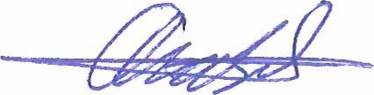 2023, año  del Bicentenario del Nacimiento del Estado Libre y Soberano de Jalisco.				REGIDORA ANABEL AVILA MARTINEZREGIDORA DEL AYUNTAMIENTO DE SAN PEDRO TLAQUEPAQUETEL. 33.10.57.60.35INFORME DE ACTIVIDADES ABRIL, MAYO Y JUNIO  2023REGIDORA ANABEL AVILA MARTINEZCOMISIONES EDILICIAS DE PROMOCION CULTURAL Y REGULARIZACIÓN DE PREDIOSSESIÓN ORDINARIA DEL AYUNTAMIENTO DE SAN PEDRO TLAQUEPAQUE; llevada a cabo en Abril, Mayo y Junio del 2023, en el salón de Sesiones del Pleno del H. AyuntamientoSesión de La Comisión Edilicia de Promoción Cultural, que se llevaron a cabo durante el mes de Abril, Mayo y Junio, del 2023 bajo la siguiente:Orden del día de Abril de 2023Primero. - Lista de Asistencia. Segundo. -  Aprobación de la Orden del día.Tercero. - Acuerdo 1337/2020/TC relativo a llevar a cabo un censo de fincas, que por su significado y valor tengan importancia intelectual, científica, tecnológica y que, conforme a la Ley de Patrimonio Cultural del Estado de Jalisco, deban ser protegidas.Cuarto. -    Asuntos Generales.Quinto. - Clausura de la Sesión. Orden del día de Mayo de 2023Primero. - Lista de Asistencia. Segundo. -  Aprobación de la Orden del día.Tercero. – Informe de Actividades de la Comisión de Promoción Cultural.Cuarto. -    Asuntos Generales.Quinto. - Clausura de la Sesión. Orden del día del mes de Junio 2023:Primero. - Lista de Asistencia. Segundo. -  Aprobación de la Orden del día.Tercero. – Informe de Actividades de la Comisión de Promoción Cultural.Cuarto. -    Asuntos Generales.Quinto. - Clausura de la Sesión. Sesión de La Comisión Edilicia de Regularización de Predios, que se llevaron a cabo durante el mes de Abril, Mayo y Junio del 2023 bajo la siguiente:Mes de Abril  2023Primero. -  Lista de Asistencia Segundo. - Aprobación de la Orden del día.Tercero.- Informe de Actividades de la ComisiónCuarto. -    Asuntos Generales.Quinto. - Clausura de la Sesión. Mes de Mayo de 2023Primero. -  Lista de Asistencia Segundo. - Aprobación de la Orden del día.Tercero.- Informe de Actividades de la ComisiónCuarto. -    Asuntos Generales.Quinto. - Clausura de la Sesión. Mes de Junio de 2023Primero. -  Lista de Asistencia Segundo. - Aprobación de la Orden del día.Tercero.- Informe de Actividades de la Comisión de Regularización de Predios.Cuarto. -    Asuntos Generales.Quinto. - Clausura de la Sesión. 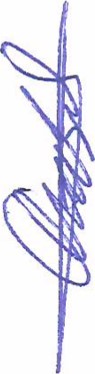 ATENTAMENTESan Pedro Tlaquepaque, Jalisco, a 03 de Julio l del 2023.				REGIDORA ANABEL AVILA MARTINEZREGIDORA DEL AYUNTAMIENTO DE SAN PEDRO TLAQUEPAQUETEL. 33.10.57.63.35SESIONES ORDINARIAS DE LA ADMINISTRACION PÚBLICA MUNICIPAL 2023SESIÓN DE LA COMISIÓN EDILICIA DE PROMOCION CULTURAL  PRESIDENTA PRESIDENTAVOCAL DE LA COMISIÓNESSESIÓN DE LA COMISIÓN EDILICIA DE FOMENTO AGROPECUARIO Y FORESTAL, COMISION DE NOMENCLATURA, COMISION TAURINA, COMISION DE DEFENSA DE NIÑOS NIÑAS Y ADOLESCENTES, COMISION DE ENERGIA, COMISION DE HACIENDA Y PATRIMONIO Y PRESUPUESTO, Y LA COMISION DE DERECHOS HUMANOS Y MIGRANTES COMISION DE TIANGUIS MERCADOS Y ESPACIOS ABIERTOS. Asistencia, participación y apoyo en acuerdos del 100% a las comisiones mencionadas en el punto anteriorVisitas a coloniasAsistió a diferentes colonias, algunas con las Presidenta Municipal, en apoyo a la ciudadanía con diferentes solicitudes de problemas y necesidades de las mismas.En oficinaSe atendieron a ciudadanos del Municipio con diferentes problemas y necesidades en sus colonias y de sus casas y orientación para regularizar sus predios.INFORME TRIMESTRAL DE LA COMISION DE PROMOCION CULTURAL Y DE LA COMISION DE REGULARIZACION DE PREDIOS CORRESPONDIENTE A LOS MESES DE  ABRIL, MAYO Y JUNIO  DE 2023ConceptoNumeraliaDescripciónResultadoObservacionesCantidad de personas atendidas en oficina.67Apoyo con descuentos en multas de agua, predial, y multas permisos de obras públicas para diferentes colonias.Resueltos Comisión de Promoción Cultural.3Análisis de asuntos relacionados a la ComisiónResueltos Comisión de Regularización de Predios.3Análisis de asuntos relacionados a la ComisiónResueltosvocalía Fomento Agropecuario y Forestal3Análisis de asuntos relacionados a la ComisiónResueltosvocalía Nomenclatura3Análisis de asuntos relacionados a la ComisiónresueltosMayoríavocalía Taurina3Análisis de asuntos relacionados a la ComisiónResueltosMayoríavocalía Defensa de Niños, Niñas y Adolescentes3Análisis de asuntos relacionados a la ComisiónResueltosMayoríavocalía de Comisión de Energía3Análisis de asuntos relacionados a la ComisiónAnálisis de asuntos relacionados a la ComisiónMayoríavocalía de Comisión Hacienda Patrimonio y Presupuesto3Análisis de asuntos relacionados a la ComisiónResueltosMayoríaVocalía Tianguis Mercados y Espacios Abiertos3Análisis de asuntos relacionados a la comisiónResueltosAprobados por mayoría.Numero de Iniciativas Presentadas2ResueltasAprobadas por mayoríaExhortos y Puntos de Acuerdo y dictaminación 1La expedición del Reglamento Municipal de Crónica y Memoria de San Pedro TlaquepaqueResueltoAprobado por mayoríaSolicitudes Dependencias de Atención Ciudadana9apoyo con diferentes problemas de necesidades para la ciudadanía y darles el seguimiento a sus peticionesResueltosSesiones de Ayuntamiento100%Asistencia y participación.Acta de sesión de cabildo.Cantidad de personas atendidas con diferentes peticiones en oficina y en campo67Contacto, atención y seguimiento y orientación a las peticiones ciudadanas.Servicios prestadosActividad en colonias.23Visita y detección y asesoramiento de necesidades de ciudadanos avecindados en las colonias del municipio de San Pedro Tlaquepaque.resueltas varias peticionesAlgunas en representación de la Presidenta Municipal.